6. razredOpomba: Kdor nima NTE Tehnika, plačajo starši 72,95 €. Ostale potrebščine – 6. razred: MAT: zvezek veliki A4 mali karo, šestilo, geotrikotnik, tehnični svinčnikSLJ: zvezek veliki A4 črtani 100-listni, zvezek A5 črtaniGOS: zvezek veliki A4 črtani 60-listni, barvice, lepilo, škarje, predpasnik, kuhinjska krpa, znesek za material 10.00 EURGEO in ZGO: zvezek veliki črtani A4 100-listni (za geografijo in zgodovino skupaj)GUM: zvezek veliki A4 črtani 100-listniNAR: zvezek veliki črtani 100-listni trde platniceTJA: zvezek veliki A4 črtani 100-listni, zvezek mali A5 črtaniTIT: zvezek veliki A4 črtani 100-listni, svinčniki HB, H, B, znesek za material 15 EURLUM: znesek za material 8.00 EURN2N – Neobvezni izbirni predmet Nemščina: zvezek veliki A4 črtani (lahko lanski), nalivnik, svinčnik, ravnilo, barvice, flomastri, škarje, lepilo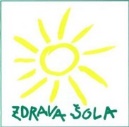 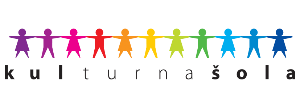 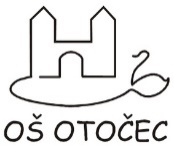 OSNOVNA ŠOLA OTOČECŠolska cesta 20, 8222 OtočecT (07) 30 999 00 R (07) 30 999  (07) 30 999 02tajnistvo@os-otocec.siPREDMETUČBENIKI IZ USDELOVNI ZVEZKICENA (v evrih)SLJ/Avbar, Dolenc: Od glasov do knjižnih svetov 6, samostojni delovni zvezek za slovenščino v 6. razredu, 2018, Rokus Klett, EAN koda: 978961271783417,35MATSKRIVNOSTI ŠTEVIL IN OBLIK 6, učbenik za matematiko, ROKUS Klett, EAN koda: 9789612712938Skrivnosti števil in oblik 6, ZBIRKA NALOG (ne delovni zvezek) za matematiko v 6. razredu, Rokus Klett, EAN koda: 978961271297619,35TJAT. Hutchinson: PROJECT 1, FOURTH EDITION, 4. izdaja, učbenik za angleščino, OUP, MKT, EAN koda: 9780194764551T. Hutchinson: PROJECT 1, FOURTH EDITION, 4. izdaja, delovni zvezek za angleščino s CD-romom, OUP, MKT, EAN koda: 9780194765008Brezigar: Angleščina 6 +, priprava na nacionalno preverjanje znanja, Rokus Klett, EAN koda: 978961271038517,906,85GEO/Verdev: Raziskujem Zemljo, samostojni delovni zvezek za geografijo v 6. razredu, Rokus Klett, EAN koda: 9789612716561ali 383107592707011,50ZGOH. Verdev: RAZISKUJEM PRETEKLOST 6, učbenik za zgodovino, Rokus Klett, EAN koda: 9789612097974//GOSGOSPODINJSTVO 6, učbenik, 2011, Rokus Klett, EAN koda: 9789612711146GUMA. Pesek: GLASBA DANES IN NEKOČ 6, učbenik in dodatek za posodobljen učni načrt za glasbo v 6. razredu, Rokus Klett, prenovljen, EAN koda: 9789612716172//NARDermastia: Jaz pa vem, kako rožice cveto … učbenik za naravoslovje za 6. razred, Modrijan, EAN koda: 9789612416614 //NTE Tehnika (neobvezni izbirni predmet)/Tehnika 3. Komplet gradiv z navodili za izdelavo prikazanih izdelkov pri neobveznem izbirnem predmetu Tehnika v 6. razredu, Izotech, EAN koda: 978961674034019,00